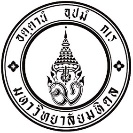 แบบฟอร์มเสนอโครงการ/ กิจกรรม มหาวิทยาลัยมหิดล        รหัสกิจกรรม 1. ชื่อโครงการ.............................................................................................................................................................................2. ผู้รับผิดชอบโครงการ	2.1  กลุ่มกิจกรรม/ชมรม/ส่วนงาน...............................................................................................................................	2.2  อาจารย์ที่ปรึกษา.........................................................................................โทรศัพท์มือถือ..................................	2.3  ชื่อผู้รับผิดชอบโครงการ ............................................................................โทรศัพท์มือถือ..................................3. วันที่จัดกิจกรรม/โครงการ......................................................................................................................................................4. สถานที่จัดกิจกรรม/โครงการ ................................................................................................................................................5. เป้าหมายจำนวนผู้เข้าร่วมโครงการ .............................. คน  ประกอบด้วยอาจารย์/เจ้าหน้าที่	.....................  คน		นักศึกษา		.....................  คน		บุคคลทั่วไป		.....................  คนศิษย์เก่า		.....................  คน6. การดำเนินงานไปในทิศทางเดียวกันกับนโยบาย  (Organization Alignment).............- กลยุทธ์ที่ 4 พัฒนาการบริหารจัดการศึกษาและกิจการนักศึกษาให้สามารถตอบสนองต่อรูปแบบการเรียนรู้ทั้งในและนอกห้องเรียน โดยการประยุกต์ใช้เทคโนโลยีการศึกษาที่ทันสมัย และสร้างแหล่งเรียนรู้แบบเปิดที่ตอบสนองต่อความต้องการของนักศึกษา (Global Open Access Learning-University).............- กลยุทธ์ที่ 6 การส่งเสริมเชิงรุกและสนับสนุนเครือข่ายศิษย์เก่าเพื่อพัฒนานักศึกษา และมหาวิทยาลัยในระดับชาติ และนานาชาติ.............- กลยุทธ์ที่ 1 ส่งเสริมกระบวนการพัฒนานักศึกษาที่สอดคล้องกับ Core Values คุณลักษณะของบัณฑิตที่พึงประสงค์ มหาวิทยาลัยมหิดล (เป็นคนดี มีปัญญา นำพาสุข) การพัฒนาศักยภาพนักศึกษา 4 ด้าน ด้วย Transformative Learning, ศาสนา, ปรัชญาเศรษฐกิจพอเพียง, Volunteer.............- กลยุทธ์ที่ 2 พัฒนาการให้บริการด้านหอพักนักศึกษามาตรฐานพื้นฐานที่เอื้อต่อการเรียนรู้ สะดวก สะอาด และปลอดภัย ให้แก่นักศึกษาผู้พักอาศัย.............- กลยุทธ์ที่ 3 ส่งเสริมสนับสนุนการให้บริการด้านสุขภาพของนักศึกษา และเสริมสร้างนิสัยรักษ์สุขภาพ .............- กลยุทธ์ที่ 4 พัฒนาสมรรถนะระบบเทคโนโลยีสารสนเทศเพื่อรองรับการดำเนินการและบริหารจัดการระดับนานาชาติ.............- กลยุทธ์ที่ 5 ส่งเสริมสภาพแวดล้อมอย่างยั่งยืนและเสริมสร้างบรรยากาศในการทำงาน และจัดกิจกรรมของบุคลากรและนักศึกษา.............- กลยุทธ์ที่ 6 พัฒนาระบบการให้บริการและสวัสดิภาพด้านการให้คำปรึกษา แนะแนวการศึกษา และอาชีพ.............- กลยุทธ์ที่ 1 ส่งเสริมและพัฒนาเครือข่ายบุคลากรด้านกิจการนักศึกษา.............- กลยุทธ์ที่ 2 ส่งเสริมและสนับสนุนกิจกรรมเพื่อสร้างกระบวนการการสร้างการมีส่วนร่วมและการเป็นผู้นำของนักศึกษาทั้งภายในและภายนอกมหาวิทยาลัย7. หลักการและเหตุผล .....................................................................................................................................................................................................................................................................................................................................................................................................................................................................................................................................................................................................................................................................................................................................................................................................................................................................................................................................................................................................................................................................................................................................................................................................................................................................................................................................................................................................................................................................................................................................................................................................................................................................................................................................................................................................................................................................................................................................................................................................................................................................................................................................................................................................................................................................................................................................................................................................................................................................................................................................................................................................................................................................................................................................................................................................................................................................................................................................8. วัตถุประสงค์ของโครงการ.................................................................................................................................................................................................................................................................................................................................................................................................................................................................................................................................9. ขั้นตอน/ แผนการปฏิบัติงาน  (ให้ระบุถึงลำดับขั้นตอนการดำเนินงานและผู้รับผิดชอบ)10. ลักษณะ/ รูปแบบกิจกรรม.................................................................................................................................................................................................................................................................................................................................................................................................................................................................................................................................11. กำหนดการ (ระบุให้ชัดเจนในแต่ละวัน เพื่อประกอบการพิจารณาหน่วยชั่วโมง – สามารถแนบรายละเอียดกำหนดการได้).......................................................................................................................................................................................................... .................................................................................................................................................................................................................................................................................................................................................................................................................... .......................................................................................................................................................................................................... .......................................................................................................................................................................................................... .......................................................................................................................................................................................................... .................................................................................................................................................................................................................................................................................................................................................................................................................... .......................................................................................................................................................................................................... .......................................................................................................................................................................................................... .......................................................................................................................................................................................................... .......................................................................................................................................................................................................... .......................................................................................................................................................................................................... ..........................................................................................................................................................................................................12. ผลการดำเนินงานที่ผ่านมา และการนำผลการประเมินโครงการ/กิจกรรมมาปรับปรุงในการจัดโครงการครั้งนี้    (กรณีเป็นโครงการต่อเนื่อง) 13. ผลที่คาดว่าจะได้รับพร้อมตัวชี้วัดความสำเร็จของโครงการ/การดำเนินงาน14. การประเมินผลโครงการ/กิจกรรม (โปรดระบุวิธีดำเนินการ)		 แบบสอบถาม			 การสังเกต		 การสัมภาษณ์	 Pre-test/Post-test		 ถอดบทเรียน		 อื่นๆ................................................................15. งบประมาณที่ขอรับการสนับสนุน ………………………บาท (………………………………………………………………………………….......)หมายเหตุ    ถัวเฉลี่ยทุกรายการ 16. แผนการดำเนินงานในปีต่อไป (ถ้ามี)…………………………………………………………………………………………………………………………………………………………………………………………..…………………………………………………………………………………………………………………………………………………………………………………………..…………………………………………………………………………………………………………………………………………………………………………………………..…………………………………………………………………………………………………………………………………………………………………………………………..…………………………………………………………………………………………………………………………………………………………………………………………..17. แนบรายชื่อผู้เข้าร่วมโครงการ/ กิจกรรม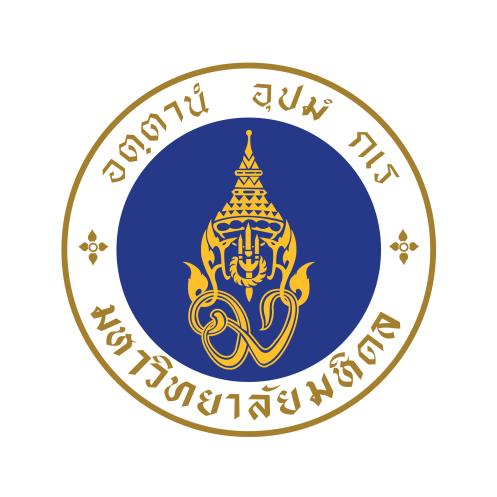 ขอความร่วมมือประเมินความพึงพอใจใน“แบบประเมินความพึงพอใจของนักศึกษาต่อการเข้าร่วมโครงการ/ กิจกรรม”โดยสแกน QR Code ด้านล่าง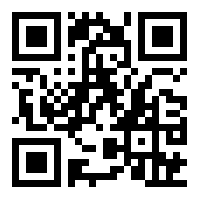 ขอบคุณในความร่วมมือคะสอดคล้องกับยุทธศาสตร์มหาวิทยาลัยมหิดล (โปรดกาเครื่องหมาย  เพียงกลยุทธ์เดียว)- ยุทธศาสตร์ที่ 2 มหาวิทยาลัยมหิดล: Excellence in outcome-based education for globally- competent graduates.สอดคล้องกับยุทธศาสตร์กองกิจการนักศึกษา (โปรดกาเครื่องหมาย  เพียงกลยุทธ์เดียว)-  ยุทธศาสตร์ 1	Create a safe and inclusive community with a sense of belonging for Mahidol students.- ยุทธศาสตร์ 3	Strengthen Mahidol University Student Affairs Network. …….สอดคล้องกับค่านิยมหลักของมหาวิทยาลัย (Mahidol  Core Values)…….สอดคล้องกับค่านิยมหลักของมหาวิทยาลัย (Mahidol  Core Values)…….สอดคล้องกับค่านิยมหลักของมหาวิทยาลัย (Mahidol  Core Values)…….สอดคล้องกับค่านิยมหลักของมหาวิทยาลัย (Mahidol  Core Values)  ตอบได้ > 1 ข้อ โดยระบุหมายเลข ตามลำดับความเกี่ยวข้องกับวัตถุประสงค์การจัดโครงการ/กิจกรรม	  ตอบได้ > 1 ข้อ โดยระบุหมายเลข ตามลำดับความเกี่ยวข้องกับวัตถุประสงค์การจัดโครงการ/กิจกรรม	  ตอบได้ > 1 ข้อ โดยระบุหมายเลข ตามลำดับความเกี่ยวข้องกับวัตถุประสงค์การจัดโครงการ/กิจกรรม	  ตอบได้ > 1 ข้อ โดยระบุหมายเลข ตามลำดับความเกี่ยวข้องกับวัตถุประสงค์การจัดโครงการ/กิจกรรม	วัฒนธรรมองค์กร  (MAHIDOL Core Values)วัฒนธรรมองค์กร  (MAHIDOL Core Values)วัฒนธรรมองค์กร  (MAHIDOL Core Values)ลักษณะกิจกรรมที่สอดคล้องกับ MAHIDOL Core Values…….Masteryรู้แจ้ง รู้จริง สมเหตุ สมผล…….Masteryรู้แจ้ง รู้จริง สมเหตุ สมผล…….Altruismมุ่งผลผู้อื่น…….Altruismมุ่งผลผู้อื่น…….Harmonyกลมกลืนกับสรรพสิ่ง…….Harmonyกลมกลืนกับสรรพสิ่ง…….Integrityมั่นคงยิ่งในคุณธรรม…….Integrityมั่นคงยิ่งในคุณธรรม…….Determinationแน่วแน่ทำ กล้าตัดสินใจ…….Determinationแน่วแน่ทำ กล้าตัดสินใจ…….Originalityสร้างสรรค์สิ่งใหม่…….Originalityสร้างสรรค์สิ่งใหม่…….Leadershipใฝ่ใจเป็นผู้นำ…….Leadershipใฝ่ใจเป็นผู้นำขั้นตอนระยะเวลาดำเนินงาน (ระบุช่วงเวลาดำเนินการ)ผู้รับผิดชอบ9.1 ขั้นเตรียมการ/วางแผน (Plan)……………………………………………………………………………………………………………………………………………………9.2 ขั้นดำเนินการ (Do)……………………………………………………………………………………………………………………………………………………9.3 ขั้นติดตามตรวจสอบขณะดำเนินงาน (Check)……………………………………………………………………………………………………9.4 ขั้นการปรับปรุงการดำเนินงานให้เหมาะสม (Act)........................................................................................................................................................................ปัญหา/อุปสรรคแนวทางการแก้ไขผลที่คาดว่าจะได้รับตัวชี้วัด (KPI)ค่าเป้าหมาย1.2.รายการค่าใช้จ่ายวงเงิน  (บาท)ค่าตอบแทน  ในวงเงินรวม...............................บาท  ได้แก่	ให้ระบุอัตราและจำนวนวันที่ปฏิบัติงานให้ชัดเจน1.  …………………………………………………………………………	2.  ……………………………………………………………………………………………………..…………………………..ค่าใช้สอย  ในวงเงินรวม...............................บาท  ได้แก่	ให้ระบุชื่อรายการและจำนวนให้ชัดเจน1.  …………………………………………………………………………	2.  ……………………………………………………………………………………………………..…………………………..ค่าวัสดุในวงเงินรวม...............................บาท  ได้แก่	ให้ระบุประเภทและราคาของวัสดุโดยละเอียดทุกรายการ1.  …………………………………………………………………………	2.  ……………………………………………………………………………………………………..…………………………..ค่าใช้จ่ายเบ็ดเตล็ด  (ระบุ).............................................................................................................…………………………..รวมทั้งสิ้นเป็นเงิน (...................................................................................................)